Contrat de travail à réaliser sur tablettes :• Learning apps• Calculaticehttps://calculatice.ac-lille.fr/exercices/• Quizinièrehttps://www.quiziniere.com/loginhttps://learningapps.org/watch?v=p3p5yr5k522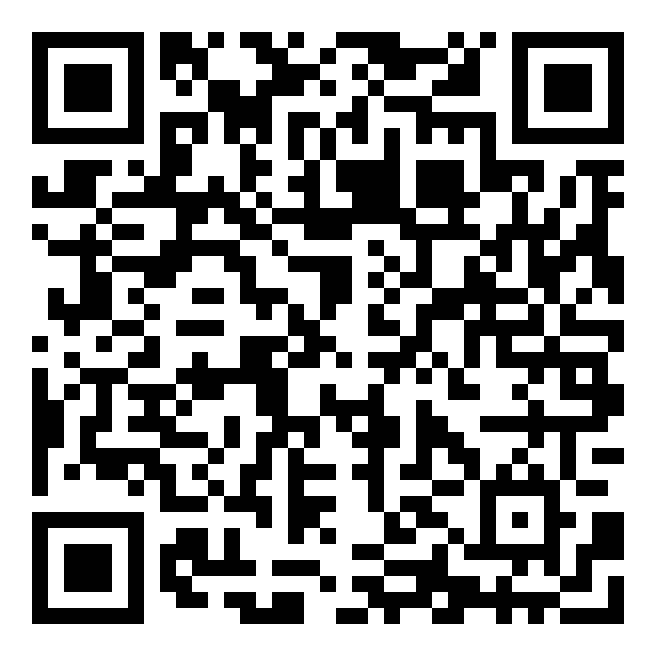 Code de l’exercice : 3LYJW4Entoure les personnages sur l’image.https://www.quiziniere.com/diffusions/3LYJW4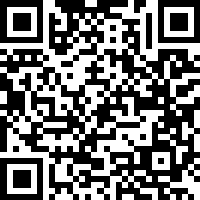 Code de l’exercice : W8X4K4La Préhistoire (CE2 / CM1)https://www.quiziniere.com/diffusions/W8X4K4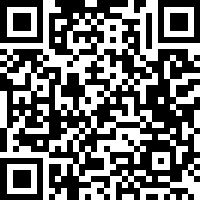 Code de l’exercice : X8M4KLQLM : Evolution des modes de vie : se loger (CE1 / CE2)https://www.quiziniere.com/diffusions/X8M4KL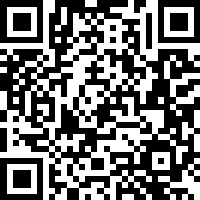 